Министерство образования и науки Республики ТатарстанВСЕРОССИЙСКАЯ ОЛИМПИАДА ШКОЛЬНИКОВ ПО ОСНОВАМ БЕЗОПАСНОСТИ ЖИЗНЕДЕЯТЕЛЬНОСТИ ТЕХНОЛОГИЧЕСКАЯ КАРТА ПРАКТИЧЕСКОГО  ТУРА Возрастная группа (7-11 классы)ЗАДАНИЯ ПРАКТИЧЕСКОГО ТУРА «КОМБИНИРОВАННАЯ ПОЛОСА ВЫЖИВАНИЯ С ЭЛЕМЕНТАМИ ОКАЗАНИЯ ПЕРВОЙ  МЕДИЦИНСКОЙ ПОМОЩИ» (максимальная оценка - 100 баллов)ЗАДАНИЕ 1. Применение элементов страховочного снаряжения (узлов). Контрольное время на выполнения задания: 180 секундОценка задания. Максимальная оценка за правильно выполненное задание – 5 баллов.ЗАДАНИЕ 2. Пострадавший с артериальным кровотечением из бедренной артерии кричит от боли. Окажите первую медицинскую помощь.Контрольное время на выполнения задания: 120 секунд Оценка задания. Максимальная оценка за правильно выполненное задание - 10 баллов.ЗАДАНИЕ 3. Передача сигналов бедствия передаваемых жестами Оценка задания. Максимальная оценка за правильные выполнение задания – 5 баллов.Контрольное время на выполнения задания: 60 секунд ЗАДАНИЕ 4. Преодоление заболоченного участка местности по кочкамОценка задания. Максимальная оценка за правильное выполненное задание – 10 баллов.Контрольное время на выполнения задания: 120 секундЗАДАНИЕ 5. Действия на пожаре (условное тушение очага возгорания и оказание первой помощи пострадавшему).ЗАДАНИЕ 5.1. Условное тушение очага возгорания подручными средствами. Контрольное время на выполнения задания: 60 секундЗАДАНИЕ 5.2. Оказание первой помощи пострадавшему при ожоге II степени левого плеча.Контрольное время на выполнения задания: 80 секундОценка задания. Максимальная оценка за правильное выполнение задания – 25 баллов, при этом:А) максимальная оценка по заданию 5.1 – не более 15 баллов;Б) максимальная оценка по заданию 5.2 – не более 10 баллов.ЗАДАНИЕ 6. Преодоление зоны химического заражения, установка указателя «Направление ветра» и снятие Л-1 с учетом направления ветра.Оценка задания. Максимальная оценка за правильно выполненное задание – 10 баллов.Контрольное время на выполнения задания: 300 секундЗАДАНИЕ 4. Оказание первой помощи пострадавшим в результате техногенной аварии и вызов бригады скорой помощи и спасателей.Оценка задания. Максимальная оценка за правильно выполненное задание – 35 баллов.Контрольное время на выполнения задания: 240 секундМатериально-техническое обеспечение практической части олимпиадыдля 7 – 11 классов.Для проведения практического тура, республиканская предметно-методическая комиссия рекомендует предусмотреть следующее оборудование: Плиты пенопластовые (пеноплексовые) 1000×1000×200
Провода алюминиевые (медные)
Камеры защитные детские, тип четвертый (КЗД-4) или тип шестой (КЗД-6)
Огнетушители углекислотные ОУ-2 (или ОУ-3) разряженные
Огнетушители порошковые ОП-4 (или ОП-5) разряженные
Огнетушители воздушно-пенные ОВП-4 (или ОВП-5) разряженные
Огнетушители ранцевые
Комплекты боевой одежды пожарного БОП-1 (брюки, куртка, пояс, краги, каска с забралом) 1-3 рост, 1 размер
Рукава пожарные напорные
Стволы перекрывные
Разветвления рукавные трехходовые (четырёхходовые)
Веревка Ø 14 мм
Веревка Ø 10-12 мм
Веревка (репшнур) Ø 6 мм
Каски альпинистские
Карабины (альпинистские) с автоматической муфтой
Винтовки пневматические пружинно-поршневые (дульная энергия до 7,5 Дж)
Пистолеты пневматические пружинно-поршневые (дульная энергия до 3 Дж)
Мишени No 8, No 9
Пули к пневматической винтовке (4,5 мм)
Бруствер или пулеулавливатель
Магазины коробчатые, секторного типа, двухрядные, на 30 патронов (7, 62 мм) (к автомату Калашникова)
Патроны 7,62×39
Коврики туристические
Маты гимнастические
Модели массогабаритные стрелкового оружия (АК-74, РПК, СВД, СКС, ПМ) Роботы-тренажёры, имитирующие состояние: клинической смерти; биологической смерти; комы; кровотечения; перелома конечностей
Манекены, имитирующие пострадавшего, пригодные для проведения спасательных работ и надевания средств защиты органов дыхания
Маски для искусственной вентиляции легких с обратным клапаном Жгуты кровоостанавливающие (разных моделей)Салфетки спиртовые (для обработки мундштука маски для искусственной вентиляции легких с обратным клапаном) Салфетки спиртовые (для обработки мундштука маски для искусственной вентиляции легких с обратным клапаном) Телефоны (мобильные, стационарные) Таблички информационные Стойки Компасы магнитные спортивные с ценой делений 2 градусаЛинейки (длина 40-50 см, цена деления 1 мм)Транспортиры (цена деления 1 град)Бинты медицинскиеСекундомерыКарандаши простыеБлоки для записейШвейные хлопчатобумажные нитки тёмного цвета (торговые номера: 40, 60, 80)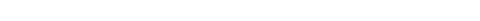 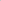 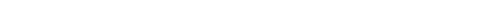 При отсутствии роботов-тренажеров допускается наложение повязок и проведение иммобилизации конечностей на статистах. Приведенный перечень средств оснащения для проведения практического тура школьного этапа Олимпиады является примерным и может быть изменен в зависимости от места его проведения и содержания олимпиадных заданий. Все участники практического тура должны иметь: допуск, заверенный медицинским работником; спортивную форму одежды в соответствии с погодными условиями. При выполнении практических заданий участниками, где это необходимо, членами жюри (организаторами) обеспечивается страховка. При выполнении олимпиадных заданий по выживанию в условиях природной среды, где предполагается индивидуальное преодоление участниками препятствий, все участники должны иметь, спортивную одежду и обувь. В месте проведения Олимпиады необходимо предусмотреть дежурство медицинского работника и (в случае необходимости) мероприятия по оказанию медицинской помощи, транспортировке пострадавших в лечебные учреждения. №Перечень ошибокШтраф1Отсутствие контрольного узла1 балл2Для выполнения задания не выбран нужный узел5 баллов*3Не завязан узел5 баллов*4Контрольные узлы имеют выход менее 50 мм1 баллСумма штрафных балловСумма штрафных балловОценка задания с учетом штрафных балловОценка задания с учетом штрафных балловРоспись члена жюриРоспись члена жюри№ Перечень ошибок и погрешностейШтрафКровотечение не остановлено в течение 2-х минут с момента выполнения задания 5 10 баллов*Пострадавший оставалась без контроля спасателя (речевого контакта) более 1 минуты 10 баллов*Жгут наложен без опорного предмета5 балловНе отмечено время наложения жгута5 балловКровотечение не остановлено в течение 2-х минут с момента выполнения задания 5 10 баллов*Сумма штрафных балловСумма штрафных балловОценка задания с учетом штрафных балловОценка задания с учетом штрафных балловРоспись члена жюриРоспись члена жюри№ Перечень ошибок и погрешностейШтраф1Неправильно изображён сигнал бедствия5 баллов*2Сигнал бедствия показан по окончании контрольного времени2 балла3Отказ от выполнения задания5 баллов*4Помощь со стороны 5 баллов*Сумма штрафных балловСумма штрафных балловОценка задания с учетом штрафных балловОценка задания с учетом штрафных балловРоспись члена жюриРоспись члена жюри№ Перечень ошибок и погрешностейШтраф1.Заступ за контрольную линию10 баллов*2.Срыв с кочки касание земли ногами – задание не выполнено10 баллов *3.Участник наступил на «ненадёжную кочку»10 баллов *4.Неумение преодолевать этап (не владение техникой) задание не выполнено10 баллов*Сумма штрафных балловСумма штрафных балловОценка задания с учетом штрафных балловОценка задания с учетом штрафных балловРоспись члена жюриРоспись члена жюри№Перечень ошибок и погрешностейШтрафЗадание 5.1 Условное тушение очага возгорания подручными средствамиЗадание 5.1 Условное тушение очага возгорания подручными средствамиЗадание 5.1 Условное тушение очага возгорания подручными средствами1Неправильно выбрано подручное средство тушения для данного типа пожара15 баллов*2Неправильно выбрано расстояние для соблюдения техники безопасности10 баллов3Превышение контрольного времени15 баллов*Задание 5.2 Оказание первой помощи пострадавшему при ожоге II степени левого плечаЗадание 5.2 Оказание первой помощи пострадавшему при ожоге II степени левого плечаЗадание 5.2 Оказание первой помощи пострадавшему при ожоге II степени левого плеча1.Попытка расстегнуть верхнюю одежду на пострадавшем 10 баллов*2.Холод наложен без использование стерильной салфетки2 балла3.Не приложен холод 5 балла4.Не предложено пострадавшему питье2 балла5.Не задан вопрос о наличие аллергической реакции на лекарственные средства5 баллов6.Не предложено обезболивающее5 баллов7.Некорректное обращение с пострадавшим10 баллов*Сумма штрафных балловСумма штрафных балловОценка задания с учетом штрафных балловОценка задания с учетом штрафных балловРоспись члена жюриРоспись члена жюри№ Перечень ошибок и погрешностейШтраф1. Ошибки при надевании защитного костюма Л-11. Ошибки при надевании защитного костюма Л-11.1Выбранный костюм Л-1 не соответствует размеру10 баллов*1.2За каждый не застегнутый шпенек2 балла1.3Бретели брюк  не закреплены 2 балла1.4Горловой хлястик не застегнут или не опущены рукава поверх перчаток2 балла1.5Не надет капюшон 1 балл2. Ошибки при надевании противогаза2. Ошибки при надевании противогаза2.1После надевания противогаза не сделан резкий выдох1 балл2.2Перекос шлем-маски2 балла1. Ошибка в установке указателя «Направление ветра»1. Ошибка в установке указателя «Направление ветра»5 баллов за каждые полные 5 градусов2. При снятии средства защиты касание внешней стороны Л-1, шлем – маски и других частей противогаза2. При снятии средства защиты касание внешней стороны Л-1, шлем – маски и других частей противогаза2 балла Снятие средства защиты без учета направления ветра Снятие средства защиты без учета направления ветра 10 баллов*Снятие средства защиты в зоне зараженияСнятие средства защиты в зоне заражения10 баллов*Заступ за линию, обозначающую зону заражения, участника не надевшего на себя ОЗК и противогазЗаступ за линию, обозначающую зону заражения, участника не надевшего на себя ОЗК и противогаз10 баллов*При снятие средства защиты участник наступил в собственный шлейф зараженияПри снятие средства защиты участник наступил в собственный шлейф заражения10 баллов*Сумма штрафных балловСумма штрафных балловОценка задания с учетом штрафных балловОценка задания с учетом штрафных балловРоспись члена жюриРоспись члена жюри№Перечень ошибок и погрешностейШтрафОказание первой помощи пострадавшему в состоянии клинической смертиОказание первой помощи пострадавшему в состоянии клинической смертиОказание первой помощи пострадавшему в состоянии клинической смерти1.Не проверена реакция зрачка на свет2 балла2.Не проверен пульс на сонной артерии35 баллов*3.Не сделано освобождение грудной клетки от одежды 2 балла4.Не ослаблен поясной ремень (не расстегнут пояс)2 балла5.Не проверена проходимость дыхательных путей (не очищена ротовая полость)5 баллов6.Удар нанесен по мечевидному отростку35 баллов*7.Удар нанесен поперек грудины35 баллов*8.При вдохе ИВЛ не запрокидывается голова пострадавшего2 балла9.При вдохе ИВЛ не зажат нос2 балла10.Вдох ИВЛ сделан без защитной маски (нарушение собственной техники безопасности)20 баллов11.После проведения комплекса реанимации или только нажатий непрямого массажа сердца в течение 2-х минут не появилась реакция зрачков20 баллов12.Перелом каждого ребра5 баллов13.Перелом 6-ти ребер 35 баллов*14.Некорректное обращение с пострадавшим35 баллов*Оказание первой помощи пострадавшему с синдромом длительного сдавливанияОказание первой помощи пострадавшему с синдромом длительного сдавливанияОказание первой помощи пострадавшему с синдромом длительного сдавливания1.Попытка приподнять предмет, придавивший нижние конечности до наложения жгута (смерть пострадавшего)35 баллов*2.Не произведено наложение жгута (возможна смерть пострадавшего)35 баллов*3.Не приложен холод 2 балла4.Не предложено пострадавшему питье2 балла5.Не задан вопрос о наличие аллергической реакции на лекарственные средства35 баллов* 6.Не предложено обезболивающее10 балловВызов спасательных службВызов спасательных служб1.Не вызваны спасательные службы35 баллов*2.Не указано место происшествия1 балл3.Не указано количество пострадавший и степень повреждения1 балл4.Не названа фамилия, имя вызывающего службу1 баллСумма штрафных балловСумма штрафных балловОценка задания с учетом штрафных балловОценка задания с учетом штрафных балловРоспись члена жюриРоспись члена жюриМаксимальный  балл   практическом туре100Общий набранный баллПредседатель жюри практического тура